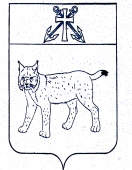 АДМИНИСТРАЦИЯ УСТЬ-КУБИНСКОГОМУНИЦИПАЛЬНОГО ОКРУГАПОСТАНОВЛЕНИЕс. Устьеот 09.01.2023                                                                                                   № 60                                                                                                                         Об утверждении Положения о комиссии по координации деятельности органов местного самоуправления по предупреждению коррупцииВ соответствии с Федеральным законом от 25 декабря 2008 года № 273-ФЗ «О противодействии коррупции»,  42 Устава округа администрация округаПОСТАНОВЛЯЕТ: 1. Утвердить Положение о комиссии по координации деятельности органов   местного самоуправления по предупреждению коррупции согласно приложению 1 к настоящему постановлению.  	2. Утвердить состав комиссии по координации деятельности органов местного самоуправления по предупреждению коррупции в администрации округа согласно приложению 2 к настоящему постановлению.    3. Признать утратившими силу следующие постановления администрации района:- от 4 июня 2010 года № 515 «Об утверждении Положения о комиссии по координации деятельности органов местного самоуправления по предупреждению коррупции»;- от 21 мая 2012 года № 491 «О внесении изменений в постановление администрации района от 04.06.2010 № 515»;- от 21 августа 2014 года № 800 «О внесении изменений в постановление администрации района от 04.06.2010 № 515»;- от 27 июля 2015 года № 684 «О внесении изменений в постановление администрации района от 04.06.2010 № 515»;- от 6 ноября 2015 года № 983 «О внесении изменений в постановление администрации района от 04.06.2010 № 515»;- от 8 февраля 2017 года № 117 «О внесении изменений в постановление администрации района от 04.06.2010 № 515»;- от 30 марта 2018 года № 317 «О внесении изменений в постановление администрации района от 4 июня 2010 года № 515 «Об утверждении Положения о комиссии по координации деятельности органов местного самоуправления по предупреждению коррупции»;- от 30 марта 2018 года № 318 «О внесении изменений в постановление администрации района от 04.06.2010 № 515 «Об утверждении Положения о комиссии по координации деятельности органов местного самоуправления по предупреждению коррупции»;- от 18 августа 2020 года № 781 «О внесении изменений в постановление администрации района от 4 июня 2010 года № 515 «Об утверждении Положения о комиссии по координации деятельности органов местного самоуправления по предупреждению коррупции»;- от 12 апреля 2021 года № 349 «О внесении изменений в постановление администрации района от 4 июня 2010 года № 515 «Об утверждении Положения о комиссии по координации деятельности органов местного самоуправления по предупреждению коррупции»;	- от 8 ноября 2021года № 905 «О внесении изменений в постановление администрации района от 4 июня 2010 года № 515 «Об утверждении Положения о комиссии по координации деятельности органов местного  самоуправления по предупреждению коррупции». 5. Настоящее постановление вступает в силу со дня его подписания  и  подлежит официальному опубликованию.Глава округа                                                                                                     И.В. БыковПОЛОЖЕНИЕО КОМИССИИ ПО КООРДИНАЦИИ ДЕЯТЕЛЬНОСТИ ОРГАНОВ МЕСТНОГО САМОУПРАВЛЕНИЯ ПО ПРЕДУПРЕЖДЕНИЮ КОРРУПЦИИ (ДАЛЕЕ - ПОЛОЖЕНИЕ)1. Общие положения1.1. Настоящее Положение определяет порядок деятельности комиссии по координации деятельности органов местного самоуправления по предупреждению коррупции (далее - комиссия).1.2. Комиссия является совещательным органом, образуемым в целях:осуществления в пределах своих полномочий деятельности, направленной на противодействие коррупции в органах местного самоуправления;обеспечения взаимодействия органов местного самоуправления и органов государственной власти, институтов гражданского общества, организаций и физических лиц в сфере противодействия коррупции.1.3. Комиссия в своей деятельности руководствуется Конституцией Российской Федерации, федеральными законами, Указами и распоряжениями Президента Российской Федерации, постановлениями, распоряжениями Правительства Российской Федерации, правовыми актами федеральных органов исполнительной власти, изданными в пределах их компетенции, Федеральным законом от 25 декабря 2008 года № 273-ФЗ «О противодействии коррупции», Уставом округа, иными правовыми актами, настоящим Положением.2. Задачи комиссии       	2.1. Участие в разработке и реализации муниципальной антикоррупционной политики в  администрации Усть-Кубинского муниципального округа;
       	2.2. Подготовка предложений, направленных на реализацию мероприятий по предупреждению коррупции, пресечению и устранению причин и условий, способствующих проявлениям коррупции.2.3. Организация в пределах своих полномочий взаимодействия между органами государственной власти Вологодской области, территориальными органами федеральных органов исполнительной власти, органами местного самоуправления, общественными организациями и объединениями граждан по вопросам противодействия коррупции в Усть-Кубинском муниципальном округе.3. Полномочия комиссии3.1. Координация деятельности по противодействию коррупции.3.2. Участие в разработке мер по противодействию коррупции.3.3. Контроль за реализацией мер по противодействию коррупции, а также оценка результатов их реализации.3.4. Содействие развитию общественного контроля за реализацией мер по противодействию коррупции.3.5. Содействие участию институтов гражданского общества, в том числе общественных объединений, в деятельности, направленной на противодействие коррупции.3.6. Рассмотрение результатов антикоррупционной экспертизы муниципальных правовых актов и их проектов.3.7. Анализ деятельности органов местного самоуправления в целях выявления причин и условий, способствующих возникновению и распространению коррупции, созданию административных барьеров, в том числе на основании обращений граждан, информации, распространенной средствами массовой информации, протестов, представлений, предписаний федеральных органов государственной власти.3.8. Решение иных вопросов, связанных с противодействием коррупции.4. Порядок работы комиссии4.1. Состав комиссии утверждается постановлением администрации округа.4.2. По решению председателя комиссии для анализа, изучения и выдачи экспертного заключения по рассматриваемым вопросам к работе комиссии могут привлекаться эксперты, а также формироваться постоянные и временные рабочие (экспертные) группы и комиссии.4.3. По решению председателя комиссии на заседание могут быть приглашены лица, не являющиеся членами комиссии.4.4. Заседания комиссии проводятся не реже  двух раз в год, по решению председателя комиссии могут проводиться внеочередные заседания комиссии.4.5. Заседание комиссии правомочно, если на нем присутствует более половины общего числа членов комиссии.4.6. Решения комиссии принимаются простым большинством голосов присутствующих на заседании членов комиссии путем открытого голосования. В случае равенства голосов решающим является голос председателя комиссии.4.7. План работы комиссии утверждается председателем комиссии. Для формирования плана работы члены комиссии направляют свои предложения председателю комиссии.4.8. Секретарь комиссии решает организационные вопросы, связанные с подготовкой заседания комиссии, а также извещает членов комиссии о дате, времени и месте заседания комиссии, вопросах, включенных в повестку заседания.4.9. Решения комиссии оформляются протоколом, который подписывается председателем комиссии.4.10. В целях осуществления своей деятельности комиссия имеет право:4.10.1. Запрашивать и получать в установленном порядке в органах местного самоуправления необходимые материалы и информацию по вопросам деятельности комиссии.4.10.2. Направлять своих представителей для участия в совещаниях, конференциях и семинарах по вопросам противодействия коррупции.4.10.3. Давать предложения и рекомендации органам местного самоуправления по вопросам, относящимся к компетенции комиссии.4.10.4. Организовывать и проводить координационные совещания и рабочие встречи по вопросам противодействия коррупции в Усть-Кубинском муниципальном округе.4.11. Член комиссии добровольно принимает на себя обязательство по неразглашению конфиденциальной информации, которая рассматривается (рассматривалась) комиссией.4.12. Информация, полученная комиссией в ходе рассмотрения вопроса, может быть использована только в порядке, предусмотренном федеральным законодательством об информации, информатизации и защите информации.5. Порядок рассмотрения обращений, содержащихфакты коррупционных правонарушений5.1. Обращения, содержащие в себе факты коррупционных правонарушений, поступают председателю комиссии в установленном законом порядке.5.2. При поступлении обращения председатель комиссии в пределах своей компетенции инициирует проведение проверки достоверности изложенных в обращении фактов и назначает ответственного за осуществление проверки.5.3. Результаты проведения проверки рассматриваются комиссией на очередном заседании.         	5.4. В случае выявления в ходе проверки нарушений или коррупционных фактов, а также в случае получения информации о таких фактах, рассмотрение которых не находится в компетенции комиссии, комиссия в порядке, предусмотренном действующим законодательством, информирует об этом государственный орган, в компетенции которого находится дальнейшее рассмотрение нарушения или проверка факта. СОСТАВкомиссии  по координации деятельности органов местного самоуправления по предупреждению коррупции в администрации Усть-Кубинского муниципального  округа.	-Семичев А.О., первый заместитель главы округа, председатель комиссии;	- Комарова Е.Б., заместитель главы округа, начальник отдела культуры, туризма и молодежи администрации округа, заместитель председателя комиссии;	-Тепляшова А.Н., начальник отдела обеспечения деятельности и кадровой работы администрации округа, секретарь комиссии.	Члены комиссии:	-Вершинина М.А., управляющий делами администрации округа;	-Евстафеев Л.Б., начальник управления имущественных отношений администрации округа;            -Качанов С.А., главный врач БУЗ ВО «Усть-Кубинская ЦРБ» (по согласованию);             -Левичев Н.Н., начальник отделения полиции по оперативному обслуживанию  МО МВД России «Сокольский» (по согласованию);            -Сергеева Т.П., председатель районной организации общероссийской общественной организации «Всероссийского общества инвалидов» (по согласованию);	-Смирнова О.В.,  начальник управления образования администрации округа;	-Сорокина Е.В., начальник юридического отдела администрации округа;           -Тепляшова А.Д., председатель Усть-Кубинского районного Совета ветеранов (по согласованию);	-Фомичев С.Н., заместитель главы  округа, начальник финансового управления администрации округа;             -Широков А.А., начальник отдела безопасности, мобилизационной работы, ГО и ЧС администрации округа»Утвержденопостановлением администрации округа от 09.01.2023 № 60(приложение 1)Утвержденопостановлением администрации округа от 09.01.2023 № 60(приложение 2)